附件1：辅修专业招生简章（2023年）为贯彻落实“通专结合 科教融合 知行合一 因材施教”的人才培养理念，进一步调动学生的学习主动性和积极性，提升学生的创新创业能力和跨界发展能力，增强学生对社会多种需求的适应性，根据《南京航空航天大学辅修专业修读与管理办法》（校教字〔2018〕4 号）文件精神，经学院申请，学校审核，我校2023年拟开设法学辅修专业。辅修专业学习是指我校全日制本科生在学有余力的情况下，在主修一个本科专业之外，参加学校设置的辅修专业学习，按照辅修专业培养方案的要求修完相关课程，获得相应证书的学习方式。一、南京航空航天大学辅修专业修读申请表填写方式1：https://jinshuju.net/f/KRSgMz方式2：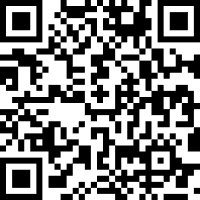 截止日期：2023年9月12日二、辅修专业培养方案法学专业（辅修）培养方案（Law）一、培养目标使学生在修读主修专业知识的基础上，掌握法学基础知识、基本原理、基础理论，熟悉相关 法律法规，掌握相关法律程序，成为既具有专业知识，又具有较高法学素养的复合型人才。二、主要课程法理学、宪法学、民法、刑法、行政法与行政诉讼法、民事诉讼法、刑事诉讼法、商法、经 济法、国际法。三、学分要求学生须修满22学分。四、授予证书法学专业辅修证书。五、教学计划课程名称学分学时学时学期学期学期学期学期学期备	注课程名称学分理论实验123456法理学Jurisprudence232含中国法制史和法律职 业伦理部分民法Civil Law3448含知识产权法部分刑法Criminal Law3448宪法学Constitutional Science232行政法与行政诉讼法 Administrative Law and Administrative Procedure Law2288民事诉讼法Civil Procedure Law2288刑事诉讼法Criminal Procedure	Law2288商法Commercial Law232经济法Economic Law232含环境资源法部分国际法International Law232含国际私法和国际经济 法部分小计2233240